NEW ZEALAND ARTISTIC ROLLER SPORTS COMMITTEEARTISTIC COACH ACCREDITATIONMANUALWith thanks to Skate Australia for permission to use their materials.Updated : April 2017CONTENTS   Section 1: Accreditation Program General Information and Administration 	 3 1.0 Details of the New Zealand Artistic Roller Sports Committee 	 3 1.1 The New Zealand Artistic Roller Sports Committee 	 3 1.2 Aims	 31.3 Coaching Accreditation Structure	 3Figure 1 Artistic Coach Accreditation Structure	 41.4 Criteria for Accreditation	 51.5 NZ Artistic Roller Sports Committee requirements for Accreditation	 5Figure 2 NZ Artistic Artistic Roller Sports Committee Coaching Framework……………………. 6 Figure 3 Coaching Accreditation Process (Administration)	 71.7 Roles of Key Players	 81.8 Coaches’ Code of Ethics	 91.9 Accreditation Updating Policy	 91.10 Accreditation Program Fees	 9Section 2: Quality Assurance 	102.1 Complaints Handling Procedure 	102.2  Mentoring of Coaching Practice …………………………………………………………………………….. 112.3 Mentor Qualifications	 11Section 3: Recognition of Prior Learning	123.1 Recognition of Prior Learning/Current Competence 	 123.2 Flexible Delivery 	 13Section 4: Accreditation Program Description 	 144.1 Competency Statements 	 144.2 Assessment 	 15Appendix A – Requirements to Complete Accreditations & Updates……………………………..  16Appendix B - Gaining Coach Continuing Points to Maintain Accreditation	 17What are the Benefits of Being a Registered Coach?	 18SECTION 1: ACCREDITATION PROGRAMGENERAL INFORMATION AND ADMINISTRATION1.0  DETAILS OF THE NEW ZEALAND ARTISTIC ROLLER SPORTS COMMITTEETHE NEW ZEALAND ARTISTIC ROLLER SPORTS COMMITTEE is a Sports Committee of the New Zealand Federation of Roller Sports (Inc) and  is delegated the responsibility by the Board for ensuring the efficient administration of the Artistic discipline strictly in accordance with the Constitution and any Bylaws and any directives from the Board. Refer Clause 16 New Zealand Federation of Roller Sports (Inc) Constitution.The New Zealand Artistic Roller Sports Committee, through the NZ High Performance Coaching Commission (HPCC) is responsible for the coordination of all artistic coaching requirements. 1.2	AIMSThe New Zealand Artistic Roller Sports Committee aims to establish the requirements and process for the accreditation of Coaches in New Zealand.  This is to ensure that all coaches are equipped with the skills and knowledge necessary to coach at a designated level and to recognise the level of expertise and experience of coaches within New Zealand.1.3	COACHING ACCREDITATION STRUCTUREThe New Zealand Artistic Roller Sports Committee has a four tier Coaching Accreditation structure which provides education, training and mentoring to coaches as they progress along the coaching pathway. The four levels are targeted at coaches working towards each of those levels. Each level has its own workbook covering accreditation requirements.  ARTISTIC COACH ACCREDITATION STRUCTURE(Figure 1)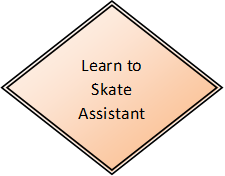 1.4	Criteria for Accreditation:	1.4.1	In order to become accredited the coach must:Be a financial member of the New Zealand Federation of Roller Sports (Inc).Be a financial member of an affiliated Club with the New Zealand Federation of Roller Sports (Inc).1.4.2	An initial accreditation as a Coach will generally be made at a level no higher than Coach Accreditation Certificate.1.4.3	Endorsement of accreditation will be granted upon completion of the requirements as per Appendix A.1.5	New Zealand Artistic Roller Sports Committee requirements for Accreditation:	1.5.1	Learn to Skate Assistant1.5.2	Coach Accreditation Certificate	1.5.3	Sports Specific Level 11.5.4	Sports Specific Level 2NEW ZEALAND ARTISTIC ROLLER SPORTS COMMITTEE COACHING FRAMEWORK(Figure 2)www.sportnz.org.nzNEW ZEALAND ARTISTIC ROLLER SPORTS COMMITTEEoversees and is ultimately responsible for Artistic Coaching Accreditationvia NZ High Performance Coaching Commission (Figure 3)HIGH PERFORMANCE COACHING COMMISSION HIGH PERFORMANCE COACHING ADINISTRATOR1.7	ROLES OF KEY PLAYERS1.7.1  NZ ARTISTIC ROLLER SPORTS COMMITTEE /HIGH PERFORMANCE COACHING          COMMISSION:Develop a program of quality and leadership that results in excellence on the international & domestic stage at all levels for our athletesEstablish  & maintain a coaching development frameworkProvide necessary resources to enable accreditation qualification assessments for all coachesAssist with resources for CoachesProvide opportunities to be involved with coach and athlete developmentMaintain up-to-date data base of accredited coaches.Appoint Mentors 	1.7.2  CLUBS:Ensure all coaches within the Club are accredited for the level they are coachingSupport Coaching Development FrameworkDay-to-day communication with, and support of all coachesCommunication regarding accreditation requirements of coaches within the Club as per process in Figure 3Ensure Sports Specific Level 1 plus hold a current Comprehensive or Workplace First Aid Certificate as per Appendix A.	1.7.3  COACHES :Ownership of their own coaching developmentDelivery of a quality coaching service to all athletesOn-going professional development including attendance at squads organized by the NZ High Performance Coaching CommissionFull recognition of Coaches’ Code of Ethics Membership of NZ Federation of Roller Sports (Inc) (SkateNZ)Present themselves in a professional manner (actions and dress)Full awareness of Artistic Rules and yearly ScheduleEnsure that the requirements for Comprehensive or Workplace First Aid Certificate are met as per Appendix A1.8	SPORT NZ COACHES’ CODE OF ETHICS               All coaches are required to complete and abide by the  “SPORT NZ –COACHES’ CODE OF ETHICS” .  Can  be found on the following NZ Artistic Rollers Sports website.  Please print off and supply with Coach Accreditation applicationshttp://nzartisticrollersports.co.nz/wp-content/uploads/2015/08/SportNZ-Coaches-Code-of-Ethics.pdf Failure to comply with the Sport NZ Coaches’ Code of Ethics may result in the withdrawal of the right to be a Coach on the floor of competitions and if deemed serious (as considered by the NZ Artistic Roller Sports Committee), further action will be required.1.9	ACCREDITATION UPDATING Each accreditation issued below Level 2 by the New Zealand Artistic Roller Sports Committee provides an expiry date of 4 years. In order to update registration coaches must, in a 4 year period: Complete the “Accreditation Updating Activities sheet” as appropriate every year on the expiry date of 31 JulyorComplete the next level of qualificationAt the end of the updating period (just prior to expiry of the current accreditation) the coach must provide the completed Accreditation Updating Activities Sheet (located on NZ Artistic Roller Sports Committee website ) for the level at which they are accredited. Each Level 2 accreditation issued by New Zealand Artistic Roller Sports Committee provides an expiry date of 4 years.In order to update registration coaches must, in a 4 year period, complete the “Accreditation Updating Activities sheet” as appropriate every year on expiry date  31 July.1.10	ACCREDITATION PROGRAM FEESThe following fees will be payable at the time of application to the New Zealand Artistic Roller Sports Committee:Coaching Accreditation Certificate	$10 Sports Specific Level One 			$20 per paper (module)Sports Specific Level Two 			$50 per paper (module)Accreditation Updating Activities		$5Recognition of Prior Learning/CurrentCompetence (RPL)				$10SECTION 2: QUALITY ASSURANCE 2.1 COMPLAINTS HANDLING PROCEDURE The New Zealand Artistic Roller Sports Committee is responsible for dealing with any complaints arising from the Coach Accreditation system. Each complaint will be dealt with on its own merits, with due regard to both NZFRS and New Zealand Artistic Roller Sports Committee Constitution, Bylaws, Rules and Policies.2.2 MENTORING OF COACHING PRACTICE Q	What is required?A	To attain the Sports Specific Level 1 Accreditation you are required to, in addition to your Coach Accreditation assessment, complete a Practical Coaching assessment with a Mentor. This is required to be completed within 6 months from completion of the Accreditation Assessment. Further mentoring beyond this is respectfully recommended.  For coaches under the age of 16, all must be supervised as part of a class environment.Q	How do I do this?A	The area of practical coaching is the area that usually causes the most questions.  It is the intent that the Practical Coaching Assessment is spent involved in the training of athletes.  The athletes can be of any age, gender or level of competition.  Involvement in the training process is described as any or all of the following “observation or supervision, program design and assessment.  These can take place at officially organized squads, training times, competition times etc.Q	When does this need to be completed by?A	You are required to submit the completed Practical Coaching Recording Form to  	the NZ High Performance Coaching Commission within 6 months from completing the Sports Specific Level 1 Accreditation assessment..  Following receipt and the result of your Accreditation assessment your Accreditation will be advised.Q	Who do I do this with?A	It is the intent that it is undertaken by a person who holds a current Sports Specific	Level 2 Coach Accreditation and approved by the NZ High Performance Coaching Commission through the NZ Artistic Roller Sports Committee.  However, practical coaching for coaches in rural and regional areas can be negotiated through the NZ High Performance Coaching Commission Principal Manager.Q	What is a mentor coach?A	The aim is to gain the benefits associated with having a “mentor” coach, someone to guide you through the attainment of practical skills and to provide support and assistance with any coaching queries.  The “mentor” must have an understanding of and agree with the current aims of the  NZ High Performance Coaching Commission2.3 MENTOR QUALIFICATIONSAll prospective mentors must apply, and be approved, for mentoring to the NZ High Performance Coaching Commission.   Mentors for Artistic Development Coaches must have:A current Sports Specific Level 2 Artistic Coach Accreditation.At least 6 years of experience coaching at this level.Current membership with New Zealand Federation of Roller Sports (Inc)Current Coach membershipApproval of the NZ High Performance Coaching Commission through the NZ Artistic Roller Sports Committee to carry out this task. New Zealand Artistic Roller Sports Committee shall have the right to:Approve mentors not covered by the above criteria after evaluation of such person’s relevant experience and knowledge of the sport and having regard to the prevailing circumstances.Nominate a member of the NZ Artistic Roller Sports Committee to conduct random checks to assess the quality of mentoring being conducted.All mentors will be selected at the discretion of the NZ High Performance Coaching Commission and approved by the New Zealand Artistic Roller Sports Committee to ensure quality control of Mentors.Participant evaluations will be reviewed to ensure quality control of MentorsSECTION 3 RECOGNITION OF PRIOR LEARNING3.1	RECOGNITION OF PRIOR LEARNING/CURRENT COMPETENCE (RPL)Current accreditation for registered coaches will be recognised from the inception of this Coach Accreditation Structure.  All Artistic coaches must satisfy the competencies of each particular level of accreditation and will be required to complete the Accreditation Updating Activities Sheet.However, candidates with suitable equivalent qualifications, supported by relevant documentation, may apply for exemptions from all or sections of each accreditation. This application will be required to be made on the appropriate application form, available from the New Zealand Artistic Roller Sports Committee through the NZ High Performance Coaching Commission and supported by relevant documentation. These applications will be considered by the NZ High Performance Coaching Commission, with reference to the New Zealand Artistic Roller Sports Committee.a) What is RPL? RPL is based on the awareness that people learn and develop competencies in many different ways throughout their lifetime – through work experience and life experience as well as through education and training. RPL takes into account a person’s skills and experiences, no matter where these were learnt, to enable people to gain credit. b) RPL Principles The process of RPL must be quality controlled and delivered by personnel with experience in coach education. These personnel are responsible for ensuring that: • Procedures are fair and equitable • Measures are valid and reliable c) How can learning be recognised? The process of RPL involves matching what participants already know and can currently do with the learning outcomes of the Coach Accreditation Structure. In this way, RPL enables participants to focus on developing skills and knowledge in new areas, rather than re-learning what they already know and can do. d) Who can apply? A person can apply for RPL if they think their prior learning and experience enables them to provide evidence to show that they are already competent in the learning outcomes of the Coach Accreditation Structure. e) Benefits of RPL • Speeds up the process of becoming a qualified Artistic coach. • Conforms to the requirements for equity in adult education programs. • Avoids the problem of participants having to unnecessarily repeat learning experiences. • Encourages the development of various assessment procedures. • Assesses the candidate’s current competence in comparison to the stated standards of competence required. • The RPL process can clarify what relevant skills the participant does and does not possess – so that the learning program can be tailored accordingly.f) How do you show evidence of competencies gained via prior learning?There are many ways that a person can show evidence of their current competencies.  RPL can only be granted on current evidence, that is, work that has been completed within the last four years and competencies that they are currently able to demonstrate.  Following are a few examples of the ways evidence can be provided.  The person will need to include a variety of these in their application form.g) Education and TrainingFormal, accredited and information trainingCopies of certificates, qualifications achieved from other training programs, school or tertiary results, degree information in specific field.Statements outlining training programs and/or study that they have undertaken and the learning outcomes/competencies achieved from these.h) Coaching Related ExperienceResume of coaching experience and positions held, which may include reports from people within the sport.Copies of any statements, references or articles about the coach’s employment or community involvement.Relevant coaching samples, e.g. copies of training programs, videos of coaching tools, which the coach has developed and implemented.Reports on opportunities undertaken, which could include evaluations from training programs conducted.i) Life ExperienceOverview of sport and recreation involvement.Relevant work or other experience.Evidence of home/self-directed study which may include a list of recent readings, synopsis of seminars attended, reports of research or analysis undertaken.The above are only examples.  The person should provide all the documentation that they can which clearly shows evidence of the competencies they hold.  They may also be required to demonstrate their expertise by written or practical demonstration.j) RPL AssessmentThe NZ Artistic Roller Sports Committee and Principal Manager of the NZ Artistic Roller Sports Committees NZ High Performance Coaching Commission will act as the RPL Assessors.The RPL assessment can only be carried out when the applicant provides evidence of the relevant competencies that they believe they hold.  This is achieved through completing the RPL application form and forwarding this with the required fees to the Principal Manager of the NZ Artistic Roller Sports Committee NZ High Performance Coaching Commission.The following process has been established as the procedure to be followed when a person wishes to obtain credit for prior learning.Step 1 – Applicants who consider applying for RPL will contact the Principal Manager of the NZ Artistic Roller Sports Committee NZ High Performance Coaching commission who will provide an application form.Step 2 – Applicants will need to gather all relevant supporting documentation and complete the RPL application form with honest, clear, complete and concise information.  The completed application form with supporting documents will then be forwarded to the Principal Manager of the NZ Artistic Roller Sports Committee NZ High Performance Coaching Commission.Step 3 – On receipt of an application the Principal Manager of the NZ Artistic Roller Sports Committee NZ High Performance Coaching Commission will review the application to determine the completeness and relevance of the document.   The Principal Manager will consult with the NZ Artistic Roller Sports Committee as part of this review.  A judgment will be made whether the applicant wholly or partially meets the requirements.The New Zealand Artistic Roller Sports Committee will check that the evidence submitted conforms to the following principles:Validity (is the evidence relevant?)Sufficiency (is there enough evidence?)Authenticity (is the evidence a true reflection of the candidate?)Currency (is the evidence recent; was a qualification obtained within the last four years?)Can the person demonstrate the required competencies now?)The Principal Manager of the NZ Artistic Roller Sports Committee NZ High Performance Coaching Committee will complete and return the assessors report with recommendations if required.  The NZ Artistic Roller Sports Committee will keep records of all RPL applications for seven (7) years.Step 4 – The NZ Artistic Roller Sports Committee will notify the applicant of the decision within two months of receiving the application.  Successful applicants for RPL will receive confirmation documentation.3.2	Flexible Delivery New Zealand Artistic Roller Sports Committee is committed to providing flexibility in the Coach Accreditation Structure methods used, when necessary. This includes: Using oral instead of written assessment where appropriate Considering any request from candidates for flexibility within the framework to ensure fairness for others, and integrity of the assessment process overall. All assessments can be completed in the one day or they may be spread out over a longer period depending on individual circumstances.SECTION 4: ACCREDITATION PROGRAM DESCRIPTION4.1	COMPETENCY STATEMENTS Competency statements are broad descriptions of the expectations of coaches who should eventually obtain their accreditation. These are the statements that have formed the basis for designing this Competency Based Training document for prospective coach candidates. In other words a competency statement defines what a coach must be able to ‘DO’ in order for them to achieve all or part of each level of the Coach Accreditation Structure. Ideally any assessment tasks will ensure that coaches achieve the required standards described in the competency statements below. An important philosophical principle in this endeavour is that no candidate identified and/or approved as being capable of achieving all the coaching competencies will be failed. Rather, it will be a matter of time in which competencies are assessed and achieved on the first or any subsequent occasion. To this end, it will be imperative that on-going support, direction, guidance and advice be given to each individual participant to enable them to achieve the required competencies. The competency statements in this section state in general terms what is expected of the coach. Expected competenciesPreparation and Planning: Prepare, plan and organise a training session for skaters. Organise human and physical resources appropriate to the needs of training and competition for the level of the skaters. Conduct: Facilitate learning of the skills incorporated in Artistic Skating. Conduct training sessions appropriate for the level of the skaters. Communicate effectively with the skaters and others involved in the sport.Monitor and Review: Observe and assess the skater/s performance and provide feedback. Ensure safety of self and others and manage emergency situations. Ensure a safe training environment is provided.Evaluate:Evaluate achievement of the training session and the effectiveness of coaching behavioursAdapt:Identify and implement the appropriate modifications in future sessions/competitions4.2	ASSESSMENTAll participants are required to complete workbooks as per the accreditation outline. This is an ‘open book’ assessment.a)	Short answer worksheetThe worksheet is aimed at assessing the candidate’s comprehension of various underpinning knowledge aspects of the theory modules. All questions must be answered to the standard outlined in the answer guide to successfully complete this aspect.Candidates are permitted to access all relevant materials, and may consult with others when completing their workbooks. Candidates may re-submit the worksheets as many times as necessary to meet the requirements of this assessment task.b)	Assessment ArrangementsPaperwork will be provided by the New Zealand Artistic Roller Sports Committee/NZ High Performance Coaching Commission on the NZ Artistic Roller Sports Committee website.The candidate/s may be required to provide skaters at their home venue for the practical assessment task.Appendix A:  Requirements to Complete Accreditations and UpdatesAppendix BGaining Coach Continuing Points to Maintain AccreditationThe following activities will enable coaches to earn the required Coach Education Points in order to maintain their current level of New Zealand Artistic Roller Sports Committee Coach Accreditation.Points required per year (1 July to 30 June)Coach Accreditation Certificate		  5 pointsLevel 1					10 pointsLevel 2					15 points*Module example:  Level 1 Sports Specific Figure** Coach must have been primary coach of the skater for at least 6 monthsWHAT ARE THE BENEFITS OF BEING A REGISTERED ACCREDITED COACH  Qualification recognitionContinuous Coach AccreditationFloor privileges at Figure events at all NZFRS events and on application to the NZ Artistic Roller Sports Committee, at International events.Access to the marshalling areas at all NZFRS events and on application to the NZ Artistic Roller Sports Committee, at International events.Recognition award for NZ Championship achievements.Recognition of knowledge and abilityCurriculum Vitae (CV) itemRemunerationNZ Team Coach positionLearn To Skate Assistants are able to help at Learn to Skate Classes to Basic Level only and must be supervised by an Accredited CoachRequirements to complete*See appendix AAge RequirementMinimum 13 years of age. Under 16 years of age cannot coach individuals or a group (2+ skaters)  on their ownRequirements to complete*See appendix AAge RequirementMinimum 16 years of ageRequirements to complete*See appendix AAge RequirementMinimum 18 Years of ageRequirements to complete*See appendix ANumber of years Actively CoachingMinimum of 4 years from the date of achieving the Sports Specific Level 1 and must have coached a minimum of 100 hours per year (exceptional circumstances will be considered).Coach AccreditationTeach Beginning SkatingGetting Started (SportNZ)QuestionnaireCoaches’ Code of Ethics (SportNZ)Sports Specific Level 1Induction Module Learning Outcomes (SportNZ)Coaching Practice Progression (SportNZ)Sports Specific Level 1 Assessment Workbook Coaches’ Code of Ethics (SportNZ)Sports specific level 2Sport specific technical and tactical development progressions  (SportNZ)Sports Specific Level 2 AssessmentCoaches’ Code of Ethics (SportNZ)ATHLETE PATHWAYATHLETE PATHWAYATHLETE PATHWAYLEARNLearn to Skate ClassesPatch TestsClub/League Level CompetitionLEARN/PARTICIPATE/PERFORMRegional/Area/National CompetitionNational SquadsMedal Tests 1-5	EXCELInternational CompetitionMeet selection criteriaNational/international and team training squadsMedal Tests 6-10COACHING FRAMEWORKLearn to Skate AssistantCoach AccreditationCertificateSports Specific Level 1Sports Specific Level 2APPLICATION REQUIREMENTSAPPLICATION REQUIREMENTSAPPLICATION REQUIREMENTSAPPLICATION REQUIREMENTSAPPLICATION REQUIREMENTSNZFRS/Coach MembershipN/AClass 4 minimumClass 4 minimumClass 4 minimumMinimum AgeN/A13 years16 years18 yearsLevel requirementsN/AN/ACoach Accreditation CertificateSports Specific Level 1Written Assessment passesN/A80%85%90%Lesson Plan submittedN/AN/A4 week ProgressiveYearly Planning instrumentSkater  Medal Test Pass(one off requirement)N/AN/AN/AMinimum 6 TestCurrent First AidN/AN/AComprehensive or Workplace certificateRequired if sole coach in rink.  If coaching within an environment with other coaches who have a certificate – not required.  Clubs are responsible for the situation.Comprehensive or Workplace certificateRequired if sole coach in rink.  If coaching within an environment with other coaches who have a certificate – not required.  Clubs are responsible for the situation.MentoringMust be supervised by an accredited coach.Part of class environmentMinimum 6 months from completing written assessment. Recommend mentoring is ongoingN/APRACTICE LEVELSPRACTICE LEVELSPRACTICE LEVELSPRACTICE LEVELSPRACTICE LEVELSHelp Accredited coach with Groups (2+skaters) to Basic Level only with supervision. Teaching Groups (2+skaters) through to proficiency Tests Cannot coach individual skaters. If under 16 years of age cannot coach a group (2+skaters)   on their own.Teaching Private Lessons. Complete Practical Assessment within 6 months.Coach access to Marshalling area at Regional, Area and NZ Artistic Roller Sports Championships Teaching private lessons.Coach access to Marshalling area at Regional, Area, New Zealand Artistic Roller Sports Championships and International competitions.YEARLY REVIEW REQUIREMENTSYEARLY REVIEW REQUIREMENTSYEARLY REVIEW REQUIREMENTSYEARLY REVIEW REQUIREMENTSYEARLY REVIEW REQUIREMENTSAttend SquadsN/AN/ADevelopmentFuture ChampsOceania/World(minimum 1 per year)Future ChampsOceaniaWorld Team(minimum 1 per year)Practical ComponentN/AN/AWORK IN PROGRESSWORK IN PROGRESSContinuing Education PointsN/A5 points per year10 points per year15 points per yearActivityProviderPointsNZ Artistic Roller Sports Committee Coaching ForumNZARSCPer meeting5 pointsSports Specific Seminar attendanceHigh Perf.ClubsRegional5 points3 points4 pointsCoaching or Sports Organisation Theory SeminarSport NZTertiaryOther4 points4 points4 pointsCoaching AccreditationNZARSCPer Module*5 pointsObservation of group classes/badge level for Introduction to Coaching and Level1ClubsPer term2 pointsFirst Aid Refresher (for Level 2 & 3)Any Registered First Aid ProviderRefresher4 pointsFirst Aid CertificateAny Registered First Aid ProviderObtain a Comprehensive or Workplace First Aid Certificate5 pointsSkater/s competing at Regional Championships **NZARSCPer competition2 pointsSkater/s competing at Area Championships NZARSCPer competition2 pointsSkater/s competing at NZ Championships NZARSCPer competition3 pointsSkater/s competing at Oceania Championships/Australian Nationals/German Cup etcNZARSCPer competition4 pointsSkater/s competing at World ChampionshipsFIRS ATCPer competition5 pointsMedal Test passesNZARSCTests 1Tests 2-4Tests 5-8Tests 9-101 point2 points3 points4 pointsMentorNZARSCPer Year10 pointsAttend at least one NZ  High Performance Coaching Commission SquadNZARSCPer Year5 pointsRecipient of NZ Championship Coach AwardNZARSCPer Year5 points